Klauzula informacyjna dla praktykantów PUP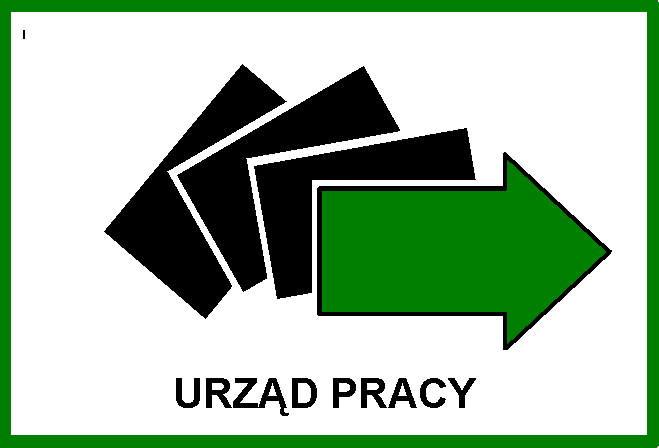    Klauzula informacyjna według art. 13 RODO 
względem podmiotu  danych obowiązująca od dnia 24.05.2018 r.AKTA OSOBOWE KAŻDEGO PRAKTYKANTA* * * * * * * * * * * * * * * * * * * * * * * * * * * * * * * * * * * * * * * * * * * * * * * * * * * * * * * *                                                                                                                                                                                                                                                                                                                                                                                                                                                                                                                                                                                                                                                                                                                                                            Informujemy, że:Administratorem Danych Osobowych Pana/Pani jest Powiatowy Urząd Pracy w Sosnowcu,
przy ul. Rzeźniczej 12, dalej jako „ADO”. Administrującym danymi osobowymi w imieniu PUP w Sosnowcu jest Dyrektor PUP w Sosnowcu 
tel. kontaktowy 32 2978714, e- mail kaso@praca.gov.plDane kontaktowe - Inspektora Ochrony Danych (IOD) w PUP Sosnowiec,   Beata Szydłowska tel. kontaktowy 32 2978702, e-mail iod@pup.sosnowiec.pl
Dane osobowe są przetwarzane w celu realizacji ustawy z dnia 14 grudnia 2016r. Prawo oświatowe oraz  rozporządzenia Ministra Edukacji Narodowej z dnia 24 sierpnia 2017r. w sprawie praktycznej nauki zawodu. Przetwarzanie jest zgodne z art.6 ust.1 lit. c RODO. Dane osobowe mogą też być przetwarzane na podstawie wyrażonej dobrowolnie przez Panią/Pana zgody do przetwarzania danych w sytuacji, gdy podanie danych nie jest obowiązkiem prawnym 
(art. 6 ust. 1 lit. a) RODO.Pani/Pana dane osobowe mogą być przekazywane organom państwowym, organom ochrony prawnej (Policja, Prokuratura, Sąd) lub organom samorządu terytorialnego w związku z prowadzonym postępowaniem na podstawie umotywowanego wniosku z poprawną podstawą prawną lub które    zawarły z administratorem danych umowy: powierzenia z dostawcami oprogramowania, systemów informatycznych, wsparcia technicznego, na świadczenie usług BHP.Pani/Pana dane osobowe nie będą przekazywane do państwa trzeciego ani do organizacji międzynarodowej. Odbiorcami danych będą jedynie instytucje upoważnione z mocy prawa. 59Pani/Pana dane osobowe będą przetwarzane wyłącznie przez okres niezbędny do realizacji celów przetwarzania danych osobowych, nie dłużej niż wynika to z Jednolitego Rzeczowego Wykazu 
Akt Powiatowego Urzędu Pracy w Sosnowcu.W związku z przetwarzaniem danych osobowych przysługuje Pani/Panu prawo do:  dostępu do danych osobowych, sprostowania, usunięcia lub ograniczenia przetwarzania,   wniesienia sprzeciwu wobec przetwarzania oraz prawo do przenoszenia danych,  wycofania zgody na przetwarzanie danych osobowych w dowolnym momencie - jeśli do  przetwarzania doszło na podstawie zgody. Cofnięcie zgody pozostaje bez wpływu na zgodność z prawem przetwarzania, którego dokonano na podstawie zgody przed jej cofnięciem.Wymienione prawa mogą być ograniczone w sytuacjach, kiedy Urząd jest zobowiązany prawnie do przetwarzania danych w celu realizacji obowiązku ustawowego.Ma Pani/Pan prawo wniesienia skargi do Prezesa Urzędu Ochrony Danych Osobowych, gdy uzna Pani/Pan, iż przetwarzanie danych osobowych Pani/Pana dotyczących narusza przepisy ogólnego rozporządzenia 
o ochronie danych osobowych z dnia 27 kwietnia 2016 r.  Podanie przez Panią/Pana danych osobowych w zakresie wymogów ustawowych jest konieczne do zawarcia umowy. Odmowa udostępnienia danych w tym zakresie spowoduje brak jej podpisania lub rozwiązanie umowy. Podanie danych w szerszym niż wynikający z przepisów zakresie jest dobrowolne.Pani/Pana dane osobowe nie będą podlegały zautomatyzowanym procesom podejmowania decyzji przez ADO, w tym profilowaniu przy realizacji stosunku pracy.Powyższa informacja spełnia obowiązek prawny uregulowany zapisami rozporządzenia Parlamentu Europejskiego i Rady (UE) 2016/679 z dnia 27 kwietnia 2016 r. w sprawie ochrony osób fizycznych w związku z przetwarzaniem danych osobowych 
i w sprawie swobodnego przepływu takich danych oraz uchylenia dyrektywy 95/46/WE (ogólne rozporządzenie 
o ochronie danych) (Dz. Urz. UE L 2016, Nr 119 s.1), dalej jako „RODO”.   …………………………………………………………………………..…………….